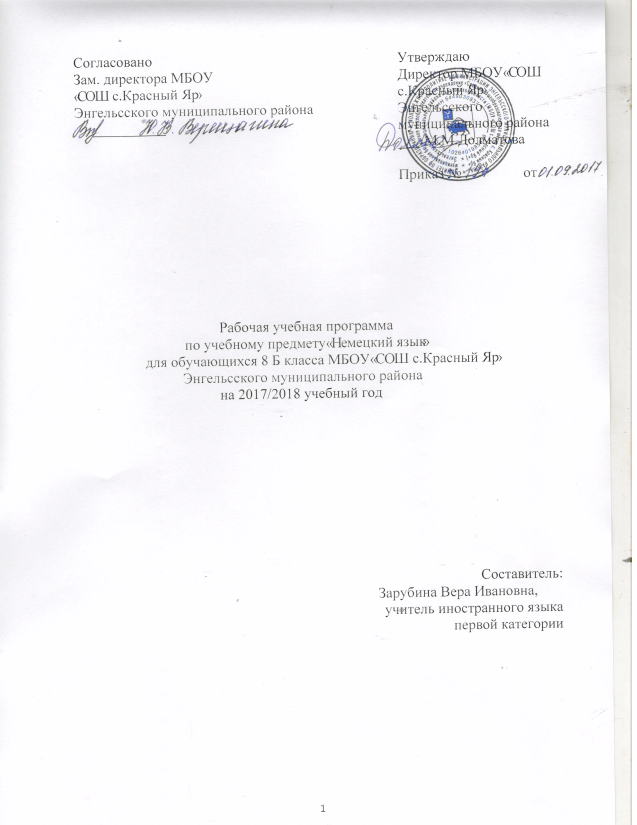 Пояснительная записка     1)  Рабочая учебная  программа   по  немецкому  языку для 8Б класса разработана   на  основе:- Государственного  стандарта  общего  образования       (приказ  МО   РФ  от  05.03.2004 г. № 1089);-  Программы   общеобразовательных   учреждений. Немецкий  язык.   5   -   9  классы. Автор   Бим  И.Л. - М.: Просвещение, 2008;-  Материалов  УМК   для  8  класса.    2)    Рабочая учебная программа   предназначена для обучающихся 8Б класса общеобразовательной школы.  Большая часть обучающихся в данном классе имеют слабый уровень подготовки. Есть несколько слабых обучающихся с низкой мотивацией к обучению. Они требуют индивидуального, дифференцированного подхода.  С учётом  возрастных особенностей класса выстроена система учебных занятий, спроектированы цели, задачи, продуманы  возможные формы контроля, сформулированы ожидаемые результаты обучения.3) Рабочая учебная  программа будет реализована в муниципальном бюджетном общеобразовательном учреждении «Средняя общеобразовательная школа с.Красный Яр» Энгельсского муниципального района, Саратовской области.4) Цель  реализации основной образовательной программы  основного  общего образования: развитие социально-ориентированной, инициативно-творческой, духовно-нравственной, физически здоровой личности, ориентированной на человеческие ценности, способной к активной учебно-познавательной деятельности, саморазвитию и самоопределению.                Выпускник основной   школы - гражданин России, знающий  свои права и обязанности; любящий  родной край, страну, природу, охраняющий ее. Он уважает  традиции народа;  имеет свое мнение, независимость убеждений, умеет принимать решение. Выпускник основной школы обладает нравственными качествами, а именно: добротой, милосердием,  взаимовыручкой; честностью, порядочностью, гуманизмом; умеет понимать другого человека; уважает старших; ведёт  здоровый образ жизни;  уважительно относится к чужому труду; любит школу.      5) Иностранный  язык  входит   в  общеобразовательную   область «Филология». Язык   является важнейшим   средством   общения, без  которого   невозможно  существование   и  развитие  человеческого  общества.  Происходящие   сегодня  изменения   в  общественных  отношениях, средствах коммуникации требуют  повышения   коммуникативной   компетенции  обучающихся, совершенствования   их  филологической  подготовки. Всё это  повышает   статус  предмета « Иностранный  язык»  как  общеобразовательной  дисциплины.        Основное   назначение  предмета   «Иностранный  язык»  состоит   в  формировании  коммуникативной   компетенции, т.е. способности   и  готовности  осуществлять   иноязычное   межличностное  и  межкультурное  общение   с  носителями  языка.    Следовательно, изучение иностранного языка в 8 Б классе направлено на достижение следующих целей:-  развитие   иноязычной  коммуникативной   компетенции   в   совокупности  её   составляющих   -  речевой, языковой,  социокультурной, компенсаторной,  учебно  -  познавательной:      -  речевая  компетенция   -  развитие   коммуникативных  умений  в  четырех  видах  речевой   деятельности  (говорении,  аудировании,  чтении,  письме);      -  языковая  компетенция  -  овладение  новыми   языковыми  средствами  (фонетическими,  орфографическими, лексическими,  грамматическими)  в  соответствии  с  темами, сферами   и  ситуациями   общения  для  8  класса; освоение   знаний  о  языковых  явлениях  немецкого  языка,  разных  способах  выражения  мысли  в  родном  и   немецком  языках;      -  социокультурная     компетенция  -   приобщение  обучающихся  к  культуре,  традициям  и  реалиям  страны  (стран) изучаемого  языка   в   рамках  тем, сфер  и  ситуаций   общения,  отвечающих  опыту,  интересам,  психологическим  особенностям   8   -  классников, формирование  умения  представлять  свою  страну,  её  культуру   в  условиях  иноязычного  межкультурного   общения;      -  компенсаторная  компетенция  -  развитие   умений  выходить   из  положения  в условиях  дефицита   языковых  средств  при  получении  и  передаче  информации;     -  учебно  -   познавательная  компетенция  -  дальнейшее  развитие   общих  и  специальных  учебных  умений;   ознакомление   со  способами   и  приёмами  самостоятельного   изучения  языков  и  культур, в т.ч. с  использованием  ИКТ.           В  качестве  целевой  доминанты  в  8  классе  выступает  овладение  чтением как  формой  опосредованного   общения. По  отношению  к   устной  речи  коммуникативно   достаточным   признаётся   овладение   так  называемым  «туристским»  языком, т.е. элементарным  умением   объясняться   в  стандартных  ситуациях  общения.  Особенность   данного  года  обучения  в том,   что  он   является   первой   ступенью   старшего  этапа  обучения. Поэтому  одна  из  важнейших  задач    обучения  -  приблизить  обучающихся   к  «конечному»  (в рамках  базового  курса)  уровню  владения  немецким  языком.       6) Основные составляющие учебно-воспитательного процесса.Данная рабочая программа предполагает организацию учебных занятий с учетом основных элементов развивающего образования.  Призвана помочь использовать творческий потенциал детей в учебном процессе. Целью является создание у школьников личной заинтересованности в использовании немецкого языка для общения, расширения своего кругозора, развития умения учиться.  На уроках немецкого языка в 8А  классе используются следующие технологии: традиционные; коммуникативные; игровые; аудиовизуальные;метод проектного обучения; использование ИКТ технологий; использование личностно-ориентированных технологий; метод проблемного обучения; обучение в сотрудничестве; технология дифференцированного обучения;Формы уроков: заочное путешествие; урок – презентация; урок защиты проектов; урок с использованием ИКТ; уроки контроля.7) В результате изучения немецкого языка в 8 классе ученик должен:знать/понимать: основные значения изученных лексических единиц (слов, словосочетаний); основные способы словообразования; особенности структуры простых  предложений изучаемого иностранного языка; признаки изученных грамматических явлений; роль владения иностранными языками в современном мире;ГоворениеНа   данном  этапе    желательно   сформировать   элементарную   коммуникативную  компетенцию   в  говорении   и  письме:  обучающиеся   должны   проявлять   способность   и  готовность   варьировать   и  комбинировать  языковой  материал,   ориентируясь    на  решение   конкретных   коммуникативных   задач   в   наиболее  распространенных   ситуациях  общения.Требования   к  обучению   диалогической  речи1. Что   -  либо   утверждать   и  обосновывать   сказанное,  т.е.  решать   комплексные   коммуникативные   задачи  типа  «Вырази   своё  мнение   и  обоснуй  его»  или  «Сообщи  партнёру  о …   и  вырази   своё  отношение    к  услышанному   от  него»   и  т.д.2.  Вести   групповое   обсуждение  (унисон, спор):-  включаться   в  беседу;-  поддерживать  её;-  проявлять   заинтересованность,  удивление   и  т.п. (с  опорой  на  образец   или  без  него).3.  Вести  ритуализированные   диалоги   в   стандартных   ситуациях   общения,  используя   речевой  этикет  (если  это  необходимо  -  с  опорой  на  разговорник, словарь).Требования   к  обучению   монологической  речи1. Делать  краткое  сообщение  в  русле   основных  тем  и  сфер  общения:  семейно  -  бытовой,  учебно  -  трудовой,  социокультурной   применительно  к  своей   стране   и  стране   изучаемого  языка.2. Выражать   своё  отношение  к  прочитанному,   используя  определенные   речевые  клише  типа “ Es   hat   mir  gefallen / nicht   gefallen… Eine   besonders  groβe   Bedeutung   hat…” “Den   gröβten   Eindruck   hat   auf  mich   …  gemacht”.  3. Строить   рассуждение   по  схеме:   тезис + аргумент  +  резюме, т.е.  что  - то  охарактеризовать,  обосновать.Сочетать   разные  коммуникативные  типы  речи,  т.е.  решать   комплексные   коммуникативные   задачи:   сообщать  и  описывать,  рассказывать   и  характеризовать   с  опорой   на   текст.Аудирование  1. Воспринимать    на  слух   и  понимать   монологическое  сообщение, относящееся  к  разным  коммуникативным  типам  речи (описание, сообщение,  рассказ),  содержащее   отдельные   незнакомые  слова,  о  значении  которых   можно  догадаться   по  контексту   или  сходству   слов  с  родным  язык2. Воспринимать  на  слух   аутентичный  текст   и  выделять   его  основную  мысль  (прогноз  погоды, объявление  на  вокзале,  рекламу  и  т.д.). 3.  Воспринимать   на  слух   и  понимать   основное  содержание   диалогов (интервью, обмен  мнениями   и  т.п.), т.е.  понимать,  о  чём  идёт  речь.Чтение1. Прочитать  и  понять  основное  содержание  лёгких  аутентичных  текстов, содержащих   новые  слова,  о  значении  которых  можно   догадаться  на  основе  контекста, словообразования, сходства   с  родным   языком,   а  также  опуская  те  новые  слова,  которые  не  мешают   пониманию   основного  содержания   текста (ознакомительное   чтение)  2.Найти   в  процессе  чтения  основную  мысль  (идею)  текста,  разграничить   существенные  и  второстепенные   факты   в  содержании  текста,  проанализировать  отдельные  места,  определяя  подлежащее,  сказуемое  для   полного  понимания  частично  адаптированных   и  простых  аутентичных  текстов  разных  жанров,  содержащих  значительное  количество   незнакомых  слов,  используя  при  необходимости  словарь  (изучающее  чтение3. Пользоваться  в  процессе  чтения  сносками,  лингвострановедческим  комментарием   к  тексту  и  грамматическим  справочником. 4. Просмотреть   несложный  текст  (несколько  небольших  текстов)  в поисках  нужной  (интересующей)   информации, т.е. овладеть  приёмами  просмотрового  чтения  (прогнозирование   содержания   по  заголовку,  выделение   наиболее  значимой    для   читающего   информации).Письмо                                                                                     1.Письменно   готовить  краткую   аннотацию   с  непосредственной   опорой  на  текст.2. Заполнять   анкету, формуляр,  писать  письмо.8)На уроках немецкого языка развиваются следующие компетентности: познавательная, мыслительная, поисковая; деловая, сотрудничество.Учебно-тематический планОсновное содержание тематического планаКалендарно-тематический планИнформационно-методическое обеспечение   УМК1.   Учебник „Deutsch. Schritte 4 Авторы: Бим И.Л. Садомова Л.М. Артёмова Н.А.   М.,Просвещение 2008 г2.  рабочая  тетрадь на печатной основе  Авторы:  Бим И.Л. Фомичева Л.М. Ж.Я.   Крылова;3. аудиоприложение;       4. книга для учителя „Lehrerhandbuch“ Авторы:  Бим И.Л. Садомова Л.В. Список литературы для учителя:1. И. Л. Бим, Книга для учителя к учебнику немецкого языка для 8 класса общеобразовательных учреждений.2. Журналы «Иностранные языки в школе».3. Материалы института им. И. В. Гёте, аудио-видеокассеты.4.Немецкие тесты для 8 класса по чтению, лексике и грамматике немецкого языка, составитель Дмитриева  Е.И. -  М., 20025.Разговорные темы для начинающих , А.Я. Минор, Е.В. Полянина – Саратов, Лицей, 2005.Список литературы для обучающихся:1.   Учебник „Deutsch. Schritte 4 Авторы: Бим И.Л. Садомова Л.М. Артёмова Н.А.   М.,Просвещение2008 г2.  рабочая  тетрадь на печатной основе  Авторы:  Бим И.Л. Фомичева Л.М. Ж.Я.   Крылова;3.двуязычные словари.Адреса электронных ресурсов:Официальный сайт Германииhttp://www.deutschland.deГете-институт в Германииhttp://www.goethe.deГете-институт в Москвеhttp://www.goethe.de/oe/mos/Школьная сеть Германииhttp://www.schulen_ans_netz.de/http://www.spiegel.deМатериалы для изучения немецкого языкаhttp://www.grammade.ru№ п/пТематический блок (тема учебного занятия при отсутствии тем.блока)Кол-во часовИспользование ИКТИспользование ИКТИспользование проектной деятельностиИспользование исследовательской деятельности1Прекрасно было летом!2266262А сейчас снова школа!2688683Мы готовимся к поездке по Германии2477474Путешествие по Германии301010810102102312031№ п/пТематический блокКол-вочасовКоличество контрольных работКоличество контрольных работ1Прекрасно было летом!22222А сейчас снова школа!26333Мы готовимся к поездке по Германии24224Путешествие по Германии3033ИтогоИтого10210210№   урокаНаименование тем уроковНаименование тем уроковКол-во часовдата проведениядата проведения№   урокаНаименование тем уроковНаименование тем уроковКол-во часовпо планупо фактуПрекрасно было летомПрекрасно было летомПрекрасно было летомПрекрасно было летомПрекрасно было летомПрекрасно было летомПовторение  лексики классного обихода.1101.09Мои летние каникулы. Повторение.1104.09Обучение поисковому  чтению.117.09Обучение аудированию.1108.09Формирование грамматических навыков1111.09Контроль навыков чтения1114.09Обучение  диалогическому высказыванию1115.09Диалоги «Мои летние каникулы»1118.09Контроль монологического высказывания.1121.09Работа над проектом  «Мои летние каникулы»1122.09Формирование навыков аудирования1125.09Обучение поисковому чтению.1128.09 «Предпрошедшее время»1129.10Выполнение тренировочных упражнений1102.10Придаточные предложения времени1105.10Выполнение тренировочных упражнений1106.10Лексическо – грамматический контроль.1109.10Формирование навыков аудирования1112.10Развитие  речевых  навыков  на  основе  полилога1113.10Обучение монологическому высказыванию.1116.10Контроль монологического высказывания.1119.10Выполнение тренировочных упражнений1120.10Повторение  изученной лексики1123.10Обобщающее повторение1126.10А сейчас снова школа!А сейчас снова школа!А сейчас снова школа!А сейчас снова школа!А сейчас снова школа!А сейчас снова школа!Введение новых лексических единиц.1127.10Обучению чтению   с  полным  пониманием  содержания.1130.10Систематизация  лексики  по  теме  «Школа».1109.11Обучение диалогам.Обучение диалогам.110.11Лексико-грамматический контроль  Лексико-грамматический контроль  113.11Формирование   навыков  аудированияФормирование   навыков  аудирования116.11Формирование навыков монологического высказыванияФормирование навыков монологического высказывания117.11Разные  типы  школ.Разные  типы  школ.120.11Развитие  навыков  монологической    речиРазвитие  навыков  монологической    речи123.11Формирование навыков   аудированияФормирование навыков   аудирования124.11Придаточные  определительные   предложенияПридаточные  определительные   предложения127.11Выполнение тренировочных упражненийВыполнение тренировочных упражнений130.11Контроль   грамматического  материала  Контроль   грамматического  материала  101.12Систематизация    лексики   и  грамматики Систематизация    лексики   и  грамматики 104.12Система школьного образования в Германии.Система школьного образования в Германии.107.12Работа над проектом «Система школьного образования в Германии»Работа над проектом «Система школьного образования в Германии»108.12Защита проектов «Система школьного образования в Германии»Защита проектов «Система школьного образования в Германии»111.12Защита проектов «Система школьного образования в Германии»Защита проектов «Система школьного образования в Германии»114.12Повторение  лексики   по  теме  «Расписание  уроков»Повторение  лексики   по  теме  «Расписание  уроков»115.12Формирование навыков монологического высказыванияФормирование навыков монологического высказывания118.12Контроль  навыков  монологической  речи  по  теме  Контроль  навыков  монологической  речи  по  теме  121.12Будущее времяБудущее время122.12Новогодние  праздники  в  ГерманииНовогодние  праздники  в  Германии125.12Обучение чтению.Обучение чтению.128.12Повторение   изученного  материала Повторение   изученного  материала 129.12Мы готовимся к поездке по ГерманииМы готовимся к поездке по ГерманииМы готовимся к поездке по ГерманииМы готовимся к поездке по ГерманииМы готовимся к поездке по ГерманииМы готовимся к поездке по ГерманииПодготовка   к  путешествию - введение лексики.Подготовка   к  путешествию - введение лексики.115.01Формирование навыков чтенияФормирование навыков чтения118.01 Германия. Германия.119.01Обучение монологическому высказываниюОбучение монологическому высказыванию122.01Выполнение тренировочных упражненийВыполнение тренировочных упражнений125.01Обучение чтениюОбучение чтению126.01Культура   путешествияКультура   путешествия129.01Формирование навыков чтенияФормирование навыков чтения101.02Путешествие по ГерманииПутешествие по Германии102.02Повторение   известной  лексики по теме «Одежда»  Повторение   известной  лексики по теме «Одежда»  105.02Лексико-грамматический контрольЛексико-грамматический контроль108.02 «В   магазине» «В   магазине»109.02Работа над проектом  по  теме  «Покупки»Работа над проектом  по  теме  «Покупки»112.02Защита проектов по теме «Покупки»Защита проектов по теме «Покупки»115.02 Придаточные  определительные   предложения Придаточные  определительные   предложения116.02Выполнение тренировочных упражненийВыполнение тренировочных упражнений119.02Лексико – грамматический контроль.Лексико – грамматический контроль.122.02Анализ лексико-грамматического контроляАнализ лексико-грамматического контроля123.02Развитие   речевых  умений   на  основе  полилогаРазвитие   речевых  умений   на  основе  полилога126.02Формирование навыков аудированияФормирование навыков аудирования101.03Контроль навыков аудированияКонтроль навыков аудирования102.03Формирование навыков письмаФормирование навыков письма105.03Ознакомление со страноведческим материаломОзнакомление со страноведческим материалом108.03Итоговое   повторение Итоговое   повторение 109.03Путешествие по ГерманииПутешествие по ГерманииПутешествие по ГерманииПутешествие по ГерманииПутешествие по ГерманииПутешествие по ГерманииЧто мы знаем уже о ФРГ?Что мы знаем уже о ФРГ?112.03Путешествие по БерлинуПутешествие по Берлину115.03Формирование навыков письмаФормирование навыков письма116.03Знакомство с Баварией. Мюнхен и его достопримечательности.Знакомство с Баварией. Мюнхен и его достопримечательности.119.03Контроль монологического высказывания «Мюнхен»Контроль монологического высказывания «Мюнхен»22.03Рейн-  романтическая  река ГерманииРейн-  романтическая  река Германии123.03Формирование навыков чтения.Формирование навыков чтения.105.04Путешествие по Рейну.Путешествие по Рейну.106.04Путешествие часто начинается с вокзалаПутешествие часто начинается с вокзала109.04Формирование навыков устной речиФормирование навыков устной речи112.04Мы путешествуем.Мы путешествуем.113.04В ресторане. Формирование навыков чтенияВ ресторане. Формирование навыков чтения116.04Относительные местоимения с предлогамиОтносительные местоимения с предлогами119.04Формирование навыков письма.Формирование навыков письма.120.04Развитие грамматических навыковРазвитие грамматических навыков123.04Формирование навыков чтенияФормирование навыков чтения126.04Экскурсия по КёльнуЭкскурсия по Кёльну127.04Формирование навыков монологической речи.Формирование навыков монологической речи.130.04Контроль монологического высказывания «Кёльн»Контроль монологического высказывания «Кёльн»103.05Нравы и обычаи, праздники в ГерманииНравы и обычаи, праздники в Германии104.05Формирование навыков устной речи. Формирование навыков устной речи. 107.05Достопримечательности городов Германии.Достопримечательности городов Германии.110.05Творчество Баха.Творчество Баха.111.05Лексико-грамматический контрольЛексико-грамматический контроль114.05Анализ лексико-грамматического контроляАнализ лексико-грамматического контроля17.05Формирования навыков чтения. Формирования навыков чтения. 118.05Развитие навыков аудирования. Развитие навыков аудирования. 121.05Итоговый тест по изученной темеИтоговый тест по изученной теме124.05Анализ теста.Анализ теста.125.05Повторение   изученного  материалаПовторение   изученного  материала128.05Повторение   изученного  материалаПовторение   изученного  материала31.05